Publicado en Madrid el 20/02/2018 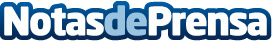 Un curso de tatuaje garantiza la calidad de los nuevos tatuadores¿Como se forman los tatuadores? Los que clavan agujas cargadas de tinta en la piel. Nace un nuevo concepto para formar y concienciar a los nuevos tatuadores de que tienen una responsabilidad y unas condiciones higiénicas que cumplir. Un curso de tatuador con título higiénico sanitario homologado para llevar a cabo la profesión del tatuaje con garantíaDatos de contacto:Antonio Yepes Ronquillo722664124Nota de prensa publicada en: https://www.notasdeprensa.es/un-curso-de-tatuaje-garantiza-la-calidad-de Categorias: Artes Visuales Cursos http://www.notasdeprensa.es